Distec nimmt robustes, sonnenlichtlesbares 7-Zoll-TFT-Display von Ortustech ins ProgrammAdapter-Board IF420-00 von Distec erweitert COM70H7M24ULC um Schnittstellen und Treiber für optimales AnsteuernGermering, 27. Juni 2019 – Die Distec GmbH – einer der führenden deutschen Spezialisten für TFT-Flachbildschirme und Systemlösungen für industrielle und multimediale Applikationen – bietet ab sofort das transflektive 7-Zoll-TFT-Display COM70H7M24ULC von Ortustech mit perfekter Ablesbarkeit auch unter sehr schwierigen Umgebungsbedingungen. "Die New-Blanview-Technologie sorgt für eine besonders kontrastreiche und farbtreue Anzeige des Displays bei gleichzeitig sehr geringem Stromverbrauch – und das sogar in direktem Sonnenlicht und ohne aktives Backlight", erläutert Leonhard Spiegl, Product Manager Components der Distec GmbH. Zur einfachen Ansteuerung mit erweiterten Schnittstellen und Backlight-Treiber ergänzt Distec das COM70H7M24ULC mit dem Adapter-Board IF420-00 und liefert beides auf Wunsch auch komplett montiert. Das robuste Display hat einen großen Arbeitstemperaturbereich und ist für Vibrationen bis 6,8 G spezifiziert. Damit widersteht es extrem harten Umgebungsbedingungen und eignet sich hervorragend für mobile Anwendungen in der Industrie, der Landwirtschaft und im Bauwesen. Langlebig in rauer UmgebungDas kompakte Display mit WVGA-Auflösung (800x480) ist 400cd/m² hell. Die Long-Life LED-Hintergrundbeleuchtung verspricht eine Lebenszeit von 100.000 Stunden. Das entspricht einer Zeitspanne von mehr als 11 Jahren Dauerbetrieb bis zum Erreichen der halben Helligkeit. Mit einem Arbeitstemperaturbereich von -30 bis +85 °C hält das COM70H7M24ULC Frost und Hitze problemlos aus und ist die perfekte Lösung für mobile Geräte und den Einsatz im Außenbereich. Ein optionales, zusätzliches Schutzglas bewahrt die Displayoberfläche vor Kratzern, verhindert das Eindringen von Schmutz und ermöglicht ein einfaches Reinigen mit herkömmlichen Reinigungsmitteln. "Auf Wunsch bonden wir im eigenen VacuBond Optical-Bonding-Prozess ein entsprechendes Schutzglas und/oder auch einen Touchscreen auf das Display", ergänzt Leonhard Spiegl. "Das optische Gel, das wir zum Bonden verwenden, stabilisiert die Einheit zusätzlich, absorbiert Stöße und erhöht nochmals die Robustheit."IF420-00 Adapter-Board verbessert AnschlussDie Ansteuerung des Displays erfolgt serienmäßig mit einem Flexkabel über eine LVDS-Schnittstelle. Um den direkten Anschluss an eine Grafikkarte zu verbessern, stellt Distec zur einfachen Ansteuerung das Adapter-Board 
IF420-00 bereit: Es setzt die Schnittstelle des Displays auf eine Standard-LVDS- und Backlight-Schnittstelle um und hat zudem einen Treiber für die LED-Hintergrundbeleuchtung an Bord. Das IF420-00 eignet sich für das COM70H7M24ULC und auch für das anschlusskompatible 5-Zoll-Display COM50H5N01ULC von Ortustech. Auf Wunsch liefert Distec das IF420-00 fertig montiert auf der Rückseite des TFT-Displays als Komplettlösung.Zeichen: 2.971BilderÜber DistecDie Distec GmbH ist ein Unternehmen der FORTEC Group, weltweit agierender und anerkannter Spezialist im Bereich TFT-Flachbildschirme und -Systemlösungen für industrielle und multimediale Applikationen. Das Unternehmen mit Sitz in Germering bei München entwickelt, produziert und vermarktet innovative Lösungen von der Baugruppe bis zum Fertigprodukt. Die innovativen Green-IT Systemlösungen basieren auf eigenen Hardware-Plattformen und steuern damit über eigene Software die Produkte der TFT-Partner AUO, Innolux, Kyocera, Mitsubishi, Ortustech, SGD, Tianma und ausgewählte Produkte anderer TFT-Hersteller an. Die Lösungen von Baugruppen und Kits bis hin zum OEM-Endprodukt entwickelt Distec in eigenen Designzentren in Germering und Ronkonkoma (NY/USA). Das Dienstleistungsangebot umfasst neben kundenspezifischen Entwicklungen und Anpassungen, Produktveredelungen und Assemblierung von Monitorsystemen auch die Produktion von Fertigprodukten sowie einen kompletten After-Sales-Service. Außerdem kann die Distec GmbH auf die Produkte, Dienstleistungen und das Knowhow des umfangreichen FORTEC Hightech-Firmennetzwerks zurückgreifen. Eine perfekte Ergänzung zum bestehenden Produktportfolio. Weitere Informationen finden sich unter https://www.distec.de/Die Produkte der Distec GmbH sind erhältlich bei:Europa: Distec GmbH, Germering, https://www.distec.de/UK und Benelux: Display Technology, Huntingdon, https://www.displaytechnology.co.uk/Nordamerika: Apollo Display Technologies, Ronkonkoma NY, http://www.apollodisplays.com/Türkei und naher Osten: DATA DISPLAY BİLİŞİM TEKNOLOJİLERİ LTD ŞTi., IstanbulDistec GmbHAugsburger Straße 2b82110 GermeringGermany T +49 89 894363 0F +49 89 894363 131E distribution|at|distec.de W www.distec.deEin Unternehmen der FORTEC GroupPressekontakt: Mandy Ahlendorfahlendorf communicationT +49 89 41109402E ma@ahlendorf-communication.com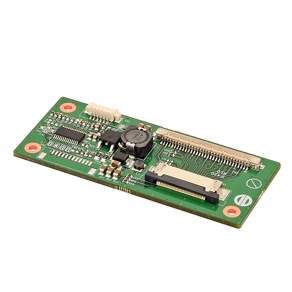 Bild 1: Gender-Board IF420-00 von Distec verbessert Anschlüsse des Ortustech-Displays COM70H7M24ULCBildquelle/Copyright: Distec GmbHDownload: http://www.ahlendorf-news.com/media/news/images/distec-if420-gender-board-H.jpg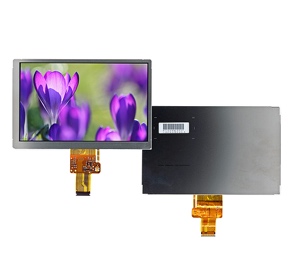 Bild 2: Robustes, sonnenlichtlesbares 7-Zoll-TFT-Display COM70H7M24ULC von Ortustech mit New-Blanview-TechnologieBildquelle/Copyright: Distec GmbHDownload: http://www.ahlendorf-news.com/media/news/images/distec-ortustech-COM70H7M24ULC-H.jpg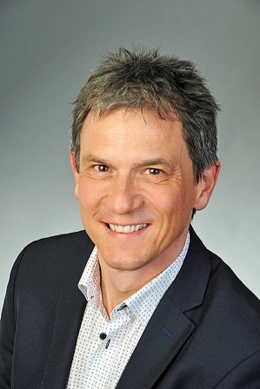 Bild 3: Leonhard Spiegl ist Product Manager Components der Distec GmbHBildquelle/Copyright: Distec GmbHDownload: http://www.ahlendorf-news.com/media/news/images/Distec- Spiegl-Leonhard-2-H.jpg